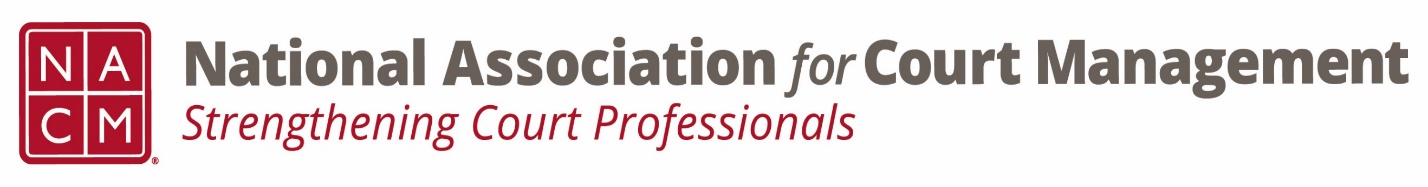 Conference Call of the Ethics SubcommitteeThursday, August 24, 20232:00 p.m. (EDT)Zoom Meeting ID: 710 387 5466  Passcode: 021675Welcome and Introductions of any new participants.Approval of the Minutes from July 27, 2023. Governance Committee Call Report Ops Manual with board for reviewAdditional changes regarding mission and vision statement in discussionConference Development Committee Call Report Discussion on a future conference with IACAConference feedbackDiscussion on conference structure Any other Committee Call ReportOpen discussion/New BusinessQuestion of Ethics series planning and publicationOctober- Samantha Wallis (Employee Tracking- Gauging Performance)January (Skipping November/December)- Peter KieferMarch Website changes submitted as agreed upon. Code of Conduct review planPlain language checkOpening section to be reviewed for comment for September meeting and will move on to Cannon 1 if time allows. Request for send out to membership for comment or items to be included. Ambiguities in the code and things that are missing.A Question of Ethics- Ethical challenges with technology and culture when performing court duties. Presented by Creadell Webb*NOTE* This portion of the meeting will be recorded and shared with the membership.Next Meeting September 28, 2023Volunteer for October 2023 & January 2024  “Question of Ethics” topicOctober 23- Samantha Wallis (Employee Tracking- Gauging Performance)January 24- Peter Kiefer (TBD)